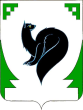 ХАНТЫ – МАНСИЙСКИЙ АВТОНОМНЫЙ ОКРУГ - ЮГРАТЮМЕНСКАЯ ОБЛАСТЬПРЕДСТАВИТЕЛЬНЫЙ ОРГАН МУНИЦИПАЛЬНОГО ОБРАЗОВАНИЯДУМА ГОРОДА МЕГИОНАРЕШЕНИЕ«_24_»_марта___2023 года 		                                                                       №_____         Рассмотрев проект решения Думы города Мегиона «О внесении изменения в решение Думы города Мегиона от 30.09.2021 №103 «Об установлении размера отчислений в бюджет города Мегиона части прибыли муниципальных унитарных предприятий, остающейся после уплаты налогов и иных обязательных платежей на 2022 год», руководствуясь статьей 19 устава города Мегиона, Дума города Мегиона РЕШИЛА:1.Внести в решение Думы города Мегиона от 30.09.2021 №103 «Об установленииразмера отчислений в бюджет города Мегиона части прибыли муниципальных унитарных предприятий, остающейся после уплаты налогов и иных обязательных платежей на 2022 год» следующее изменение:        в подпункте 1 пункта 1 слова «20 (двадцати)» заменить словами «17 (семнадцати)».             2.Настоящее решение вступает в силу после его подписания и подлежитофициальному опубликованию.Председатель Думы города Мегиона                                                                      А.А.Алтапов                                                                                             г.Мегион						       	                «___» ______ 2023О внесении изменения в решение Думы города Мегиона от 30.09.2021 №103 «Об установлении размера отчислений в бюджет города Мегиона части прибыли муниципальных унитарных предприятий, остающейся после уплаты налогов и иных обязательных платежей на 2022 год»